MICHAEL OBJECTIVEWilling to join and work as Administrative Staff that will allow me to utilize my strong organizational skills and extensive experience in administrative and managerial, updating records, taking calls, managing schedules, maintaining office supplies, and handling correspondence.EDUCATIONCourse:	BACHELOR OF SCIENCE IN SOCIAL WORK       Inclusive Dates: 2010 to 2014College:	Western Mindanao State University, Zamboanga City, PhilippinesCourse: 	CAREGIVING 			       Inclusive Dates: October 2015 to March 2016School: 	NATIONAL COMPETENCY II – Technical Education and Skills Development 							      Authority (TESDA)KEY STRENGTHS Over 3 year’s hands-on experience in administrative section.Hardworking, motivated, goal oriented and positive thinker.Demonstrated ability to meet or exceed planned targets.Computer: Email, Internet Browser, MS Word, Excel, PowerPoint.Active team leader and team member.Multi-tasking abilitiesBilingual: English and FilipinoSKILLSCommunication and reportingCase management and case planningStrong facilitation skillsTime management Multiple priorities handlingClient relationship buildingTelephone etiquetteSports oriented	Coach and trainerCommunity organizerComplaint handlingProfessionalismBasic accountingEXPERIENCECORAZON C. AQUINO HOSPITALDipolog City, PhilippinesAugust 2015 to April 2016Social WorkerOfficer in ChargeExecuted administrative and managerial duties.Assisted and refereed patients to different government and non-government agencies for medical and financial assistance. Represented the Medical Social Service Department in case conferences.Facilitated and assisted clients/patient needs and problem.Proposed institutional programs and policies for the improvement of the hospital services. Deals with different clientele groups.Handling office staff.CITY SOCIAL WELFARE DEVELOPMENT OFFICEDipolog City, PhilippinesAugust 2014 to July 2015Social WorkerHead of OfficeExecuted administrative and managerial task.Planned and executed project proposals.Case management and case planning.Organized and facilitated programs and activities.Assisted and responded to client needs and problem in professional manner.Handled and deals with different clientele groups.Maintained and established harmonious client worker relationship.ULTIMATE COLLEGIATE LEAGUE (UCL)Siliman Ballfield, Dumaguete City, PhilippinesApril 6, 2015 to April 8, 2015 (national event)Trainer and CoachConducted a holistic approach like team-building activities to strengthen coach-players relationship, player to co-player relationship.Trained players for endurance, agility, speed, strength with different kind of drills.Worked as coach during the tournament.Trained in giving first aids during emergencies as Caregiver NC II Hoder.CERTIFICATES Youth Leadership Training – 	Certificate of ParticipationOctober 3-4, 2012			Zamboanga City, PhilippinesPersonal Leadership Development Program - Certification of CompletionRAFI-KAC Adventure Education Center, Cansomoroy, Balamban, Cebu, PhilippinesApril 13 to 15, 2015Certificate of Employment - Human Resource Management DivisionAugust 2014 to April 2016       Dipolog City, Zamboanga Del Norte, PhilippinesCertificate of Employment - City Social Welfare Development OfficeAugust 2014 to July 2015          Dipolog City, Zamboanga Del Norte, PhilippinesCaregiving - National Competency II - Technical Education and Skills Development Authority (TESDA)March 17, 2016Job Seeker First Name / CV No: 1715064Click to send CV No & get contact details of candidate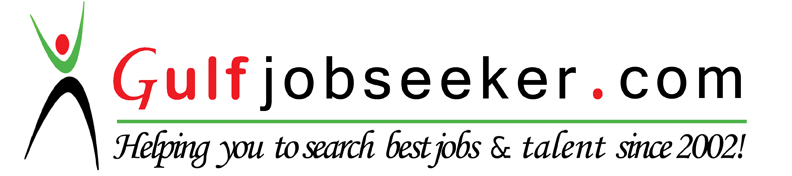 